ΑΙΤΗΣΗΑΝΑΝΕΩΣΗΣ ΕΓΓΡΑΦΗΣ ΥΠΟΨΗΦΙΟΥ ΔΙΔΑΚΤΟΡΑ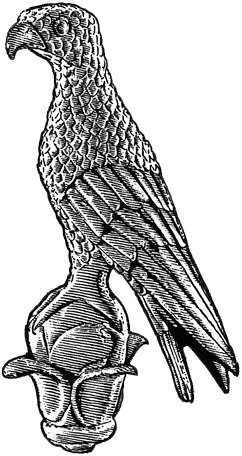 Επώνυμο:	…………….……..………………......Όνομα:	…………………….……….................Πατρώνυμο: 	….…………………………….....Αριθμ. Μητρώου: 	.…………………..…………Κιν. τηλέφωνο:	..…..……………................e-mail: 	…………………………..………………...Προςτη Γραμματεία του Τμήματος Αγωγής και φροντίδας στην Πρώιμη Παιδική Ηλικίατης Σχολής Κοινωνικών Επιστημώντου Πανεπιστημίου ΙωαννίνωνΠαρακαλώ να κάνετε δεκτή την αίτησή μουγια την ανανέωση της εγγραφής μου ωςυποψήφιος Διδάκτορας του Τμήματος 	….…….……………………………………………………………………….	για το ακαδημαϊκό έτος …………………................Ιωάννινα, ……………………………	Ο/Η Αιτών/ούσα	(ονοματεπώνυμο & υπογραφή)